 Labeling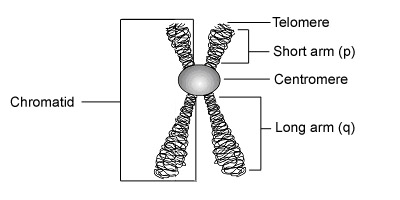 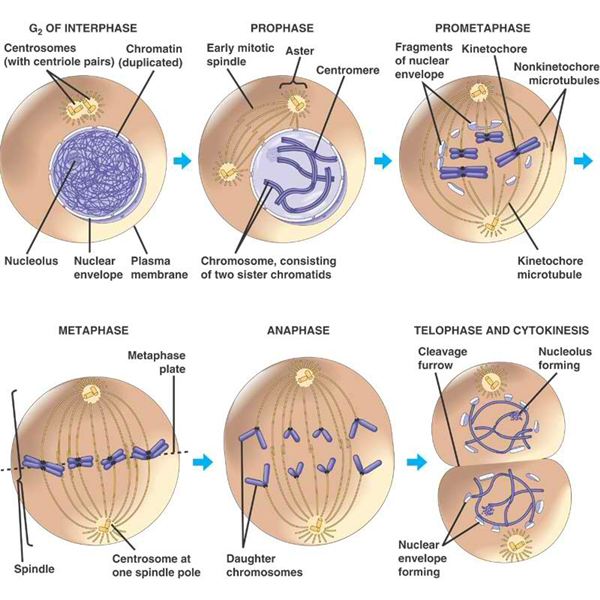 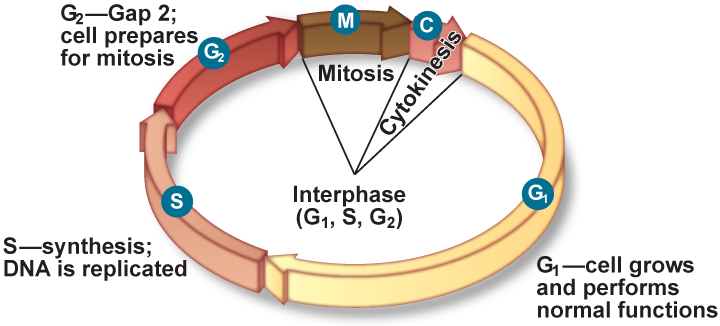 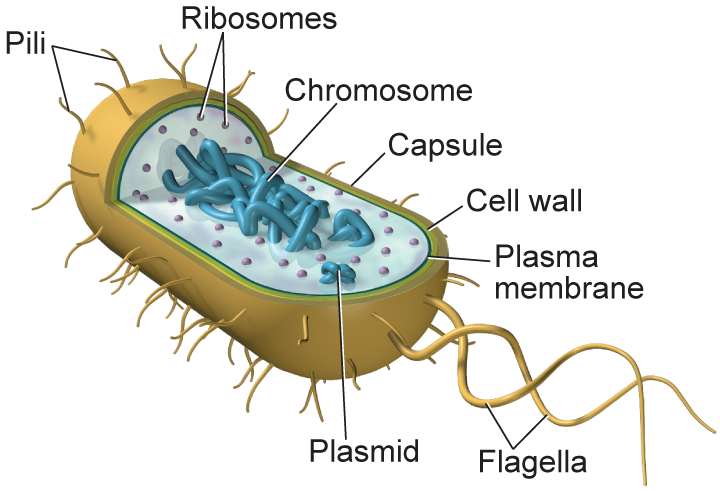 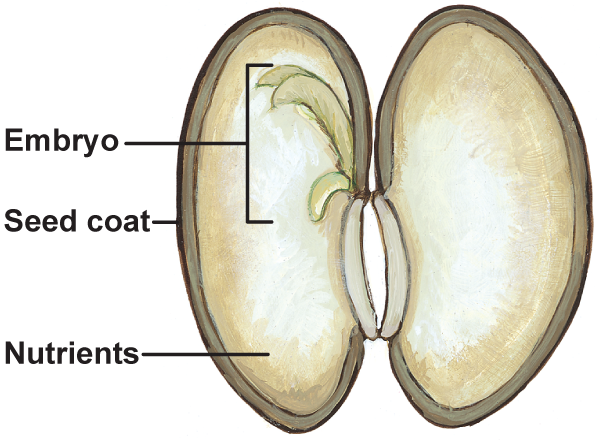 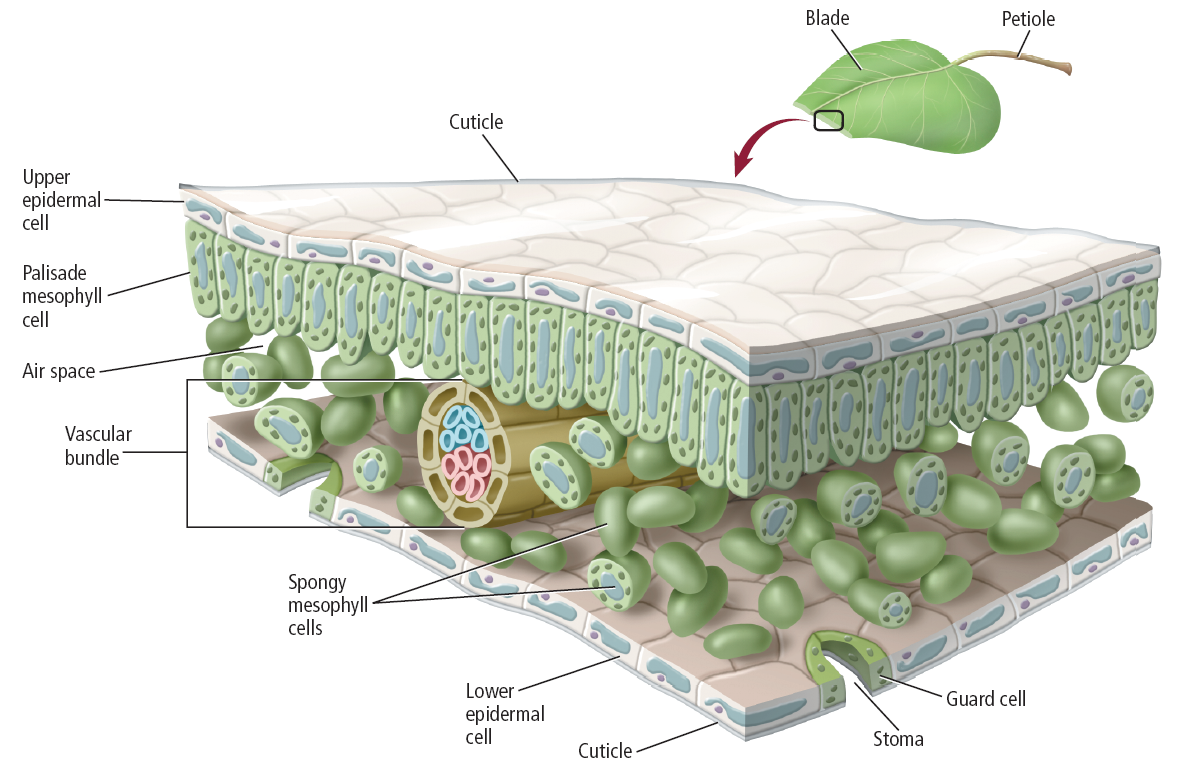 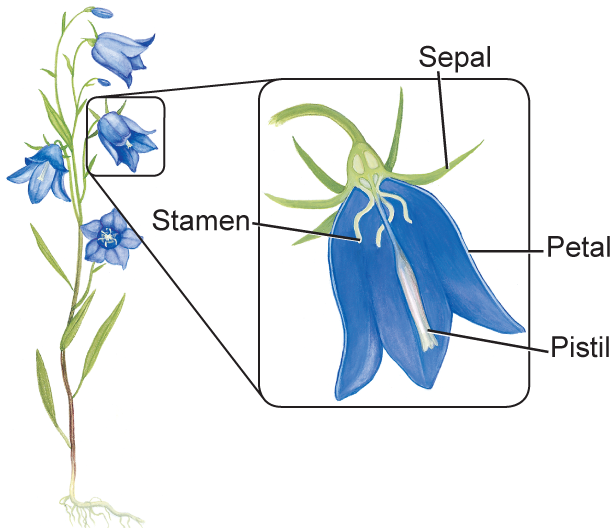 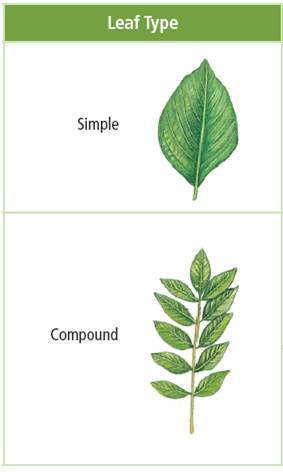 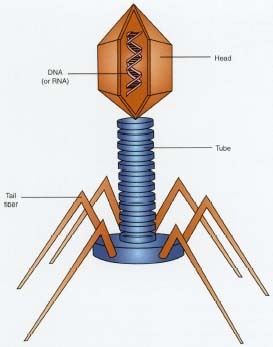 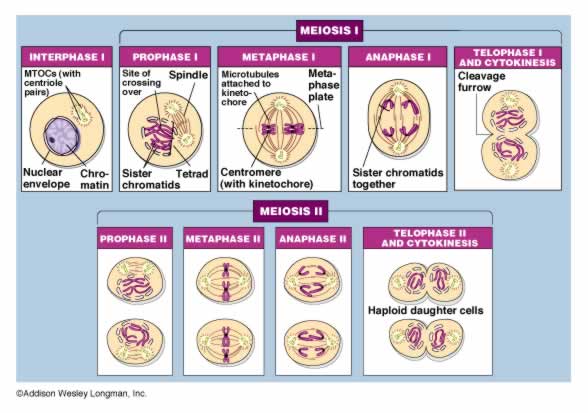 